JOB DESCRIPTIONTITLE: PHOTOGRAPHER/SALESPERSONSTATUS: PART-TIME Purpose and Scope:Digital photographers provide exemplary guest service in the photography operation by taking photos at the various photo shoots and venues around the facility, assisting in the processing and printing of the photos, as well as interacting with the guests and ensuring a quality and memorable experience. Photographers are ambassadors of the company and will take digital photographs of guests, answer guest questions and assist guests with purchasing photographs.  Photographers will also be cross-trained in gift shop/retail related tasks and duties as necessary, and be expected to act in this role as scheduled to fulfill the needs of the gift shop operation.Supervision and Guidance:The Photographer/Salesperson reports to the Gift Shop Manager; the Assistant Gift Shop Manager and/or Photo Sales Supervisor in the absence of the Gift Shop Manager.Duties and Responsibilities:Proactively acknowledge, engage, and interact with all guests; understand and anticipate their needs.Responsible for keeping photography sites presentable with preparedness, cleaning, and organization.Capture high-quality guest photos using provided equipment.Responsible for handling all photography equipment safely and with care.Assist, promote, and invite guests to view their photos.Play an active role in helping the team achieve overall photography productivity goals.Must be able to work in both indoor and outdoor environments as required by facility photography opportunities.Ensure cash control procedures are instituted, followed, and respected.Willingness to cross train as a Sales Associate and/or other required positions to support overall store operations. Please reference Sales Associate job description or other position descriptions as necessary.  Perform other duties as assigned. Requirements:Minimum 18 years of age.Passion for customer service and photography.Some knowledge and background in photography.Ability to meet federal, state and local requirements for employment.Ability to lift moderately sized boxes and goods, weighing up to 35 pounds.Ability to work flexible schedule, including evenings, weekends and holidays.Ability to stand for long periods of time, and walk long distances within the location.Must possess a valid state driver’s license.Contact Information: Valissa M. Hodge, Office/Human Resources Manager Coral World Ocean Park 6450 Estate Smith Bay St. Thomas, USVI 00802 coraladmin@coralworldvi.com  Website: www.coralworldvi.com 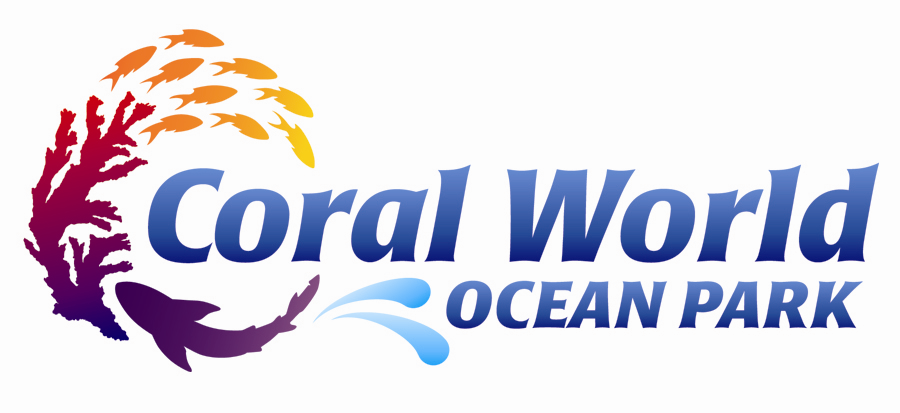 